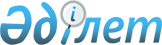 Об установлении субсидируемых видов удобрений и гербицидов, нормативов субсидий
					
			Утративший силу
			
			
		
					Постановление акимата Костанайской области от 28 мая 2012 года № 250. Зарегистрировано Департаментом юстиции Костанайской области 7 июня 2012 года № 3810. Утратило силу - Постановлением акимата Костанайской области от 11 июня 2013 года № 220

      Сноска. Утратило силу - Постановлением акимата Костанайской области от 11.06.2013 № 220 (вводится в действие после дня его первого официального опубликования).      В соответствии со статьей 27 Закона Республики Казахстан от 23 января 2001 года "О местном государственном управлении и самоуправлении в Республике Казахстан", пунктом 8 Правил субсидирования из местных бюджетов на повышение урожайности и качества продукции растениеводства, утвержденных постановлением Правительства Республики Казахстан от 4 марта 2011 года № 221, акимат Костанайской области ПОСТАНОВЛЯЕТ:



      1. Установить субсидируемые виды удобрений и нормативы субсидий на 1 тонну (литр, килограмм) удобрений, реализованных отечественными производителями, согласно приложению 1.



      2. Установить субсидируемые виды удобрений и нормативы субсидий на 1 тонну (литр, килограмм) удобрений, приобретенных у поставщика удобрений и (или) у иностранных производителей удобрений, согласно приложению 2.



      3. Установить субсидируемые виды гербицидов и нормативы субсидий на 1 килограмм (литр) гербицидов, приобретенных у отечественных поставщиков гербицидов, согласно приложению 3.



      4. Признать утратившим силу постановление акимата Костанайской области "Об утверждении субсидируемых видов удобрений и гербицидов, нормативных субсидий" от 10 мая 2011 года № 205 (зарегистрировано в Реестре государственной регистрации нормативных правовых актов под № 3760, опубликовано 18 мая 2011 года в газете "Костанайские новости").



      5. Настоящее постановление вводится в действие после дня его первого официального опубликования.      Аким области                               Н. Садуакасов 

 

Приложение 1        

к постановлению акимата   

от 28 мая 2012 года № 250   Субсидируемые виды удобрений и нормативы субсидий на 1 тонну (литр, килограмм) удобрений, реализованных отечественными производителями

Приложение 2         

к постановлению акимата   

от 28 мая 2012 года № 250   Субсидируемые виды удобрений и нормативы субсидий на 1 тонну (литр, килограмм) удобрений, приобретенных у поставщика удобрений и (или) у иностранных производителей удобрений

Приложение 3         

к постановлению акимата   

от 28 мая 2012 года № 250   Субсидируемые виды гербицидов и нормативы субсидий на 1 килограмм (литр) гербицидов, приобретенных у отечественных поставщиков гербицидов
					© 2012. РГП на ПХВ «Институт законодательства и правовой информации Республики Казахстан» Министерства юстиции Республики Казахстан
				№

по

порядкуСубсидируемые виды

удобренийЕдиница

измеренияПроцент

удешевления

стоимости

одной

единицы, доНорматив

субсидий на

одну единицу,

тенге1Аммофос (46% P2О5, 10%

N)тонна5045 0002Аммиачная селитра

(N-34,4%)тонна5028 9003Простой суперфосфат (19%

P2О5)тонна5024 5004Фосфоритная мука (P2О5

-17%)тонна506 1405Фосфоритная мука

(фасованная) (P2О5-17%)тонна506 7706Калий хлористый

(К2О5-42%; KCL-65%)тонна5030 0007Калий сернокислый

(К2О5-53%)тонна5072 5008Суперфосфат марки "В" (P

2О5-15%, N-2-4%, К2О

-2-4%)тонна5021 2819Микробиоудобрения "МЭРС"

марки "Б"литр5011 000№

по

порядкуСубсидируемые виды

удобренийЕдиница

измеренияПроцент

удешевления

стоимости

одной

единицы, доНорматив

субсидий на

одну

единицу,

тенге1Карбамид (N-45%)тонна5040 0002Нитроаммофоска (N-15%: P2О

5-15%: К2О -15%) тонна5046 5003Супрефос (N-12%: P2О5-24%)

(Са:Мg:S)тонна5030 0004Сульфат аммониятонна5019 0005АФУ (азотно-фосфорное

удобрениеN-28%: P2О5-1%)тонна5027 5006КАС (жидкое удобрение

N-27-33%)тонна5022 500№

по

порядкуСубсидируемые виды

гербицидовЕдиница

измеренияПроцент

удешевления

стоимости

одной

единицы, доНорматив субсидий

на одну единицу,

тенге123451Авецид супер,12%

концентрат эмульсиилитр501 6802Диамин,72% водный

растворлитр503753Буран, 36% водный

растворлитр503754Барс супер, 10%

концентрат эмульсиилитр5014005Кугар форте,

концентрат

эмульсиилитр5019006Виллан Супер, 10 %

концентрат эмульсиилитр5014007Топик 080,

концентрат эмульсиилитр502 7758Дезормон эфир, 72%

концентрат эмульсиилитр505409Диален – Супер,

480, водный растворлитр5082010Клиник, 36% водный

растворлитр5037511Ураган Форте, 500

водный растворлитр5062512Раундап Экстра, 54%

водный растворлитр50562,513Напалм, 54% водный

растворлитр50562,514Тотал Экстра,

водный растворлитр5052015Овсюген Экстра, 12%

концентрат эмульсиилитр50168016Фенизан, водный

растворлитр501 60017Тайфун, 36% водный

растворлитр5037518Рысь супер, 10%

концентрат эмульсиилитр501 400192,4-Д Береке, 72%

водный растворлитр5042520Элант Премиум

концентрат эмульсиилитр5067521Октиген, 40%

концентрат эмульсиилитр5060022Вулкан, 60%

водно-

диспергируемые

гранулыкилограмм5011 25023Жойкын Дара, 75%

водно-

диспергируемые

гранулыкилограмм5067524Жойкын, водный

растворлитр5037525Вихрь, водный

растворлитр5037526Рап, водный

растворлитр5037527Овсюген Экстра,

концентрат

эмульсиилитр50185028Зенит, концентрат

коллоидного

растворалитр5066529Спрут 36%, водный

растворлитр5037530Спрут-экстра, 54%,

водный растворлитр50562,531Глифосат 48% водный

растворлитр5037532Гроза, 60%

концентрат эмульсиилитр5057533Беллисимо, эмульсия

масляно-водянаялитр501800342,4 Д Экстра, 72%

водный растворлитр50475